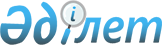 Об утверждении государственного образовательного заказа на дошкольное воспитание и обучение, размера подушевого финансирования и родительской платы на 2015 годПостановление акимата города Лисаковска Костанайской области от 10 марта 2015 года № 69. Зарегистрировано Департаментом юстиции Костанайской области 14 апреля 2015 года № 5526       

В соответствии с пунктом 2 статьи 31 Закона Республики Казахстан от 23 января 2001 года "О местном государственном управлении и самоуправлении в Республике Казахстан", подпунктом 8-1) пункта 4 статьи 6 Закона Республики Казахстан от 27 июля 2007 года "Об образовании", акимат города Лисаковска ПОСТАНОВЛЯЕТ:



      1. Утвердить государственный образовательный заказ на дошкольное воспитание и обучение, размер подушевого финансирования и родительской платы в дошкольных организациях образования города Лисаковска на 2015 год согласно приложениям 1 и 2 к настоящему постановлению.



      2. Контроль за исполнением настоящего постановления возложить на исполняющего обязанности заместителя акима города Сенчева А.П.



      3. Настоящее постановление вводится в действие по истечении десяти календарных дней после дня его первого официального опубликования и распространяется на отношения, возникшие с 01 января 2015 года.

 

  

Государственный образовательный заказ на дошкольное воспитание и обучение, размер подушевого финансирования и родительской платы в дошкольных организациях образования города Лисаковска на 2015 год, финансируемых за счет средств республиканского бюджета      Сноска. Приложение 1 - в редакции Постановление акимата города Лисаковска Костанайской области от 26.10.2015 № 392 (вводится в действие по истечении десяти календарных дней после дня его первого официального опубликования и распространяется на отношения, возникшие с 01.09.2015). 

Государственный образовательный заказ на дошкольное воспитание и обучение, размер подушевого финансирования и родительской платы в дошкольных организациях образования города Лисаковска на 2015 год, финансируемых за счет местного бюджета      Сноска. Приложение 2 - в редакции Постановление акимата города Лисаковска Костанайской области от 26.10.2015 № 392 (вводится в действие по истечении десяти календарных дней после дня его первого официального опубликования и распространяется на отношения, возникшие с 01.09.2015).
					© 2012. РГП на ПХВ «Институт законодательства и правовой информации Республики Казахстан» Министерства юстиции Республики Казахстан
				

      Аким городаМ. Жундубаев

Приложение 1

к постановлению акимата

от 10 марта 2015 года

№ 69№Административно- территориальное расположение организаций дошкольного воспитания и обучения (район, город)Наименование организации дошкольного воспитания и обученияКоличество воспитанников организаций дошкольного воспитания и обученияРазмер подушевого финансирования в дошкольных организациях в месяц (тенге)Размер родительской платы в дошкольных организациях в месяц (тенге)1город Лисаковскгосударст-

венное коммунальное казенное предприятие на праве оперативного управления "Балапан" отдела образования акимата города Лисаковска11020123до 3-х лет – 6600с 3-х лет - 81402город Лисаковскгосударст-

венное коммунальное казенное предприятие "Улыбка" отдела образования акимата города Лисаковска7520123до 3-х лет – 6600с 3-х лет - 81403город ЛисаковскМини-центр с полным днем пребывания при коммунальном государст-

венном учреждении "Красногор-

ская основная школа" отдела образования акимата города Лисаковска2512740с 3-х лет - 77004город ЛисаковскТоварищество с ограниченной ответстве-

нностью "Ясли-сад "Балақай" на 180 мест"6012740до 3-х лет – 6600с 3-х лет - 8140

Приложение 2

к постановлению акимата

от 10 марта 2015 года

№ 69№Административно- территориальное расположение организаций дошкольного воспитания и обучения (район, город)Наименование организации дошкольного воспитания и обученияКоличество воспитанников организаций дошкольного воспитания и обученияРазмер подушевого финансирования в дошкольных организациях в месяц (тенге)Размер родительской платы в дошкольных организациях в месяц (тенге)1город Лисаковскгосударст-

венное коммунальное казенное предприятие "Дошкольный учебно-

воспитатель-

ный центр "Мұрагер" отдела образования акимата города Лисаковска35315562,893до 3-х лет – 6600с 3-х лет - 81402город Лисаковскгосударст-

венное коммунальное казенное предприятие "Улыбка" отдела образования акимата города Лисаковска24015562,893до 3-х лет – 6600с 3-х лет - 81403город Лисаковскгосударст-

венное коммунальное казенное предприятие "Дельфинчик" отдела образования акимата города Лисаковска32815562,893до 3-х лет – 6600с 3-х лет - 81404город Лисаковскгосударст-

венное коммунальное казенное предприятие "Ивушка" отдела образования акимата города Лисаковска31115562,893до 3-х лет – 6600с 3-х лет - 81405город Лисаковскгосударст-

венное коммунальное казенное предприятие на праве оперативного управления "Балапан" отдела образования акимата города Лисаковска4815562,893до 3-х лет – 6600с 3-х лет - 8140